БОЙОРОК                                 № 2- 01                     РАСПОРЯЖЕНИЕ                     16 ғинуар 2019 й.                                                                  16  января 2019г.                              О проведении Крещенских купаний        В целях безопасности населения на водных объектах в период проведения религиозного обряда «Крещение Господне» на территории сельского поселения, в соответствии с требованиями Федерального закона от 06.10.2003 г. №131-ФЗ «Об общих принципах организации местного самоуправления в Российской Федерации», постановления Правительства Республики Башкортостан от 17.06.2013 г.№246 «Об утверждении Правил охраны жизни людей на воде в Республике Башкортостан и Правил пользования водными объектами для плавания на маломерных плавательных средствах в Республике Башкортостан»:    1.Назначить ответственным лицом главу сельского поселения  Корочкина Владимира Николаевича.    2. Рекомендовать индивидуальному предпринимателю Капитонову Станиславу Риксовичу  обеспечить в период с 18  по 19 января 2019 года:      -  местом для оборудования купели определить пруд  рядом  с  бывшей  деревней Ивановка;     - организовать  Крещенское купание  на  пруду с 10.00 до 18.00 19 января 2019 году;      -  спуск в купель оборудовать трапом и деревянным настилом;     -   обеспечить наличие помещения для обогрева людей.Глава сельского поселения                                                   В.Н.КорочкинБашкортостан  РеспубликаһыШаран районыМуниципаль районыныңМичурин ауыл советыАуыл биләмәһе хакимиәте452638, Мичуринск ауылы,Урман-парк урамы,  12Тел.(34769)  2-44-48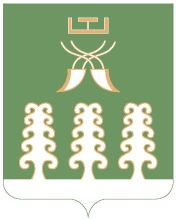 Республика  БашкортостанАдминистрация  сельского поселенияМичуринский сельсоветмуниципального районаШаранский район                                                                      452638,с. Мичуринск,                                                            ул.Лесопарковая ,12                                                                        тел.(34769) 2-44-48